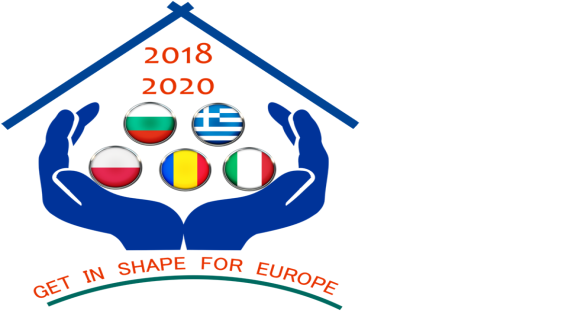 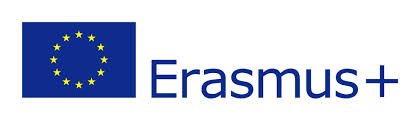 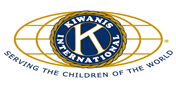 ANALYSIS OF THE RESULTS OBTAINED BY THE APPLICATION OF THE INTERMEDIATE ASSESSMENT QUESTIONSThe impact of the partnership on teaching frameworksparticipants to C1 - Joint short-term training of staff Events - Teaching common values ​​in Europe25 February - 1 March 2019Host institution: Language School (Pleven, Bulgaria)Partnership „Get in shape for Europe” (GISE)Project number: 2018-1-RO01-KA229-049580The questionnaires were completed from February 28 to March 1, 2019 by 24 teachersas follows: 6 – Bulgaria, 6 – Italy, 5 – Greece, 3 – Poland, 4 – Romania.The main objective of the study / research was to find out what the impact of the partnership was on teachers participating in the transnational activity carried out in Bulgaria between 25 February and 1 March 2019.To the questionWas this your first participation in a Short-term joint staff training Events?, 16 teachers answered yes, 6teachers answered no, and 2 teachers did not respond.To the questionWhat were your main motivations for your participation in a Short-term joint staff training Events?, respondents' responses were grouped as follows:CommentsThe vast majority of teachers have sought - to share best practices, knowledge and skills with other teachers in designing and implementing competencies in learning activities that contribute to the development of social, civic and intercultural competences among pupils- making an exchange of experience and good practice on the implementation of European projects- enrich their skills in designing learning activities centered on promoting European values- developing intercultural competences and a better understanding of cultural and linguistic diversity- developing civic and social skills- to improve their communication skills in EnglishAt the requestAs a consequence of my participation in this transnational activity, I have ….Comments:Activity participants have improved their knowledge about the culture and civilization of the host country, about common European values, they have developed their teamwork skills, shared their own knowledge and skills with other teachers, and built new contacts.By participating in this transnational activity (Short-term joint staff training Events) I believe I have developed the following competences:I believe my participation in this transnational activity (Short-term joint staff training Events) will have the following impact on my school:Would you like to participate in other transnational activity in the future?How satisfied are you with your transnational activity (Short-term joint staff training Events)?Please write at least two strengths (positive aspects) of this transnational activity and at least two weaknesses (negative aspects). What was your favorite  activity/work session? Why? Do you have suggestions for the next transnational activity?Strengths:,,Importance and relevance of the subject (Teaching European values) for the evolution of the society and of the actual education. Big impact on my personal and professional development”,,Exchange new practices about e-Twining platform and e-Twining projects”,,Meet new people, have new friends. I am more confident”,,Impeccable organization. We very all involved in all activities”,,Everything was OK. The organization was perfect in any aspect. We were all involved in all activities both students and teachers. No negative aspects”,,Effective and efficient organization. Excursion. Educational activity. Multicultural activities”,,Various activities which gradually detailed the approach of EU values in different educational systems”,,Relevance of the subject (European values) in the context of the actual evolution of the society”relevance of the subject (European values) in the context of the actual evolution of the societyVery Good hospitality! Interesting activities. Suggestopaedia: a special teaching method,,Excellent organisation, and very warm hospitality. I would like to wholeheartedly thank the Bulgarian coordinator Ms Greta and the teachers for the excellent organisation of the transnational meeting as well as the students of the Bulgarian European Club for their valuable contribution and their kindness and values!!!!!”,,Excellent organisation of all the activities (the program activities as well as the cultural ones)! The atmosphere was great, both by Bulgarian teachers and students! Excellent hospitality! Our special thanks and gratitude to Mr. Greta who was always there for us! All in all, this transnational meeting in Bulgaria lived up to our expectations to a very high extent and proved that the aim of this programme was successful completed. In this way, the values of the European Union (and especially solidarity) were promoted and experienced in real life by all teams!”,,Very well-organised activities and inspired initiatives. Excellent hospitality and inspired implementation at the spirit of communication among partner schools. Thanks whole heartedly to Greta and wishes for health and happiness to all the students and the teachers of the Bulgarian team!!!”,,Strict adherence to the program demonstrates the severity of the meeting organizations. Warm hospitality. I would like to express my gratitude to the whole Bulgarian team for their support and especially to the co-ordinator Greta Dimova”,,Good organisation. Possibility to enrich my competencies. Students involment.”,,Good organisation by the Bulgarian partners and the help we received from Greta any time we needed  anything”,,Involvement of Bulgarian students in the activities”Organization. An example of lesson based on Suggestopedia. The lecture about European values. No weaknesses”Great opportunity to enreach my European experience (cultural, social educational, intercultural)Good organisation & students involvementExchange new practices about e-Twinning platform and e-Twinning Projects. I am more confident in planning and managing the activities and in my presentative skills,,We all enjoyed and the presentations were interesting. The work sessions were effective”,,Excellent preventative skills of Bulgarian students. Well planning and organizing host activities”Organisation was perfect. Socialization was very positive. The cultural activities were very ...Not negative aspects al all”Multicultural comparison dinner, nation of new methodologies”-,,I improved my knowledge about European values. I enriched my competences and best practices on the implementation of European projects”Weaknesses:,,Less practical work”,,I didn’t find negative aspects”,,Not allowing more time to exchange good practice examples”,,Short term – too much stuff. Too little free time”,,Too long presentations and so not enough time to present everything. A lot of things to prepare and to present in short time – the result was that we were really tired. No time for a trip around the school”,,I would have liked more good practice examples”,,Too much work & too little time to deal with every task that was on the agenda. Not enough breaks, coffee time required”Favorite  activity/work session,,My favourite session was about the use of eTwinning because I learnt how it works. A particular mention for Greta’s perfect job! Thank you!”,,I like very much the project’s activity. The time with partners was exciting and amazing”Lecture of the university professor because it was very clear and effective. Thanks to Greta, you are paramount!”My favourite activity: A presentation about an English lesson conducted with students using Suggestopedia methods”,,My favourite activities were the presentations about Erasmus experiences of the partners countries, the welcoming ceremony, the lesson based on Suggestopedia”My favorite activity was presentation about teaching method - suggestopedia”A lesson based on Suggestopedia, the lecture about European value, Welcoming ceremony, Multicultural party,,My favourite activity was peer activity because we discussed and identified the things we liked/learned from good practices examples”,,Very interesting the work done by the teacher with the students”,,My favourite activity was the sharing of the examples of teaching common values activity organized by every team”,,My favourite activity was the session during which every team shared examples of aspects from activities about the common values of the European Union”Suggestions,,A longer training would have given us the possibility to attend more practical activities”,,I suggest the inclusion at a session, during which we can discuss proposals for the next meetings”.Students should have their meals organised in the vicinity of teachers. More breaks,,More peer activities working in pairs”,,Shorter presentations (max 6 slides). Students and teacher should have dinner in the some buildings/nearby”More free time to restCoffee breaksThe students (and teachers) should not fill in the report form on the bus – some of them felt sickBoth students and teachers could have dinner in the evening in the same restaurant or building The agenda should not be so overpached with presentations and activitiesTo the question Would you like to participate in other transnational activity in the future?, respondents' responses were grouped as follows:YES - 24NO - Romanian team – some points of view on weaknesses and suggestions:C1, C3, C5, C7 and C9 activities are transnational learning / teaching / training activities for teachers of the type Short-term Joint staff training events.  (see page 302 from ERASMUS+ guide): They can have various formats, i.e. study visits combining on-site visits to relevant organisations, presentations, discussion workshops, training courses, etc. A balance should be kept between the participation of transnational and national participants. According to the GISE project, the duration of such activity is 3 days (without traveling days). According to the ERASMUS+ guide, the duration of such activity is at least 3 days. So, it could be several days if we set up from the beginning. But, personally, I avoided setting more days because many teachers do not want to miss too many days of school.As it says in the ERASMUS+ guide, the activities can be: study visits combining on-site visits to relevant organisations, presentations, discussion workshops, training courses, etc. For example, the National Agency of Romania recommends 4 work session per day, each session of 90 minutes (between 9:00 and 17:00, with an hour's lunch break and 2 coffee breaks). Cultural visits are recommended outside the work program. Study visits must be related to the topic and objectives of the transnational project and activity.Indeed, these activities can be very tiring. In all the transnational activities and mobilities that  I attended (about 18 activities in the last 10 ten years) the program was very  intense. Why? Because we wanted to work and at the same time we wanted to visit.At the beginning of the GISE project there was a discussion about the 3 days program. As far as I remember, you all agreed to realise the activities in the first two days so that on the third day to organise cultural visits. If you have changed your mind regarding these issue, please tell me that in the next three transnational activities the work programme to be  organize in 3 days (instead of 2 days) and so you will have more free time in the afternoon.Since the first two transnational activities took place over a month, workloads can be overwhelming. But the National Agencies recommend that as many people as possible participate in these transnational activities (and to avoid that a person to participate very often). Therefore, each group solves work tasks for the transnational activity they attend and thus overloads are avoided. Because the work tasks do not have to be done by the coordinator of each school but by the teachers participating.Indeed, more practical activities can be organized during the work program. These practical activities must be related to the topic of transnational activity and may be proposed and coordinated by any of the teacher participants. Therefore, for the next three transnational activities, you can come up with proposals for coordinating such practical activities. To learn from good practice abroad, to learn new things19To share good practice, my own knowledge and skills with other teachers regarding the design and implementation skills of learning activities that contribute to the development of social, civic and intercultural competences among pupils 22To improve my knowledge about European values19To gain new skills and competencies regarding the design and implementation skills of learning activities that contribute to the development of social, civic and intercultural competences among pupils20To exchange experiences and best practices on the implementation of European projects21To enriched my competencies in designing the learning activities centered on the promotion of European values21To develop my  intercultural competences and a better understanding of cultural and linguistic diversity21To develop civic and social skills21To improve my communication skills in English21To make new contacts18To increase my job satisfaction17Other (mention another motivation)3Strongly agreeRather agreeNeither agree nor disagreeRather disagreeStrongly disagreeImproved my knowledge about common European values185Improved my knowledge about culture and civilization of the host country204Improved the design and implementation skills of learning activities that contribute to the development of social, civic and intercultural competences among pupils by promoting common European values1661Developed my team work abilities175Developed my communication skills in English158Improved my knowledge and skills regarding the design and implementation of European projects10131Become more motivated to carry on developing my professional skills1661Learn from good practice185Shared my own knowledge and skills with other teachers1841Been able to experiment and develop new learning practices an teaching methods1211Build up new contacts185Improved my knowledge of education systems in other partner countries11111Improved my awareness  of competences acquired in formal and informal learning context1013Improved emotional skills (e.g. having more self-confidence)1572Improved my practical skills (e.g. planning and organizing, project management etc.)158OtherKey Competence1Strongly agreeRather agreeNeither agree nor disagreeRather disagreeStrongly disagreeLiteracy competence21563Multilingual competence1581Mathematical competence and competence in science, technology and engineering3693Digital competence1545Personal, social and learning to learn competence184Citizenship competence221Entrepreneurship competence111111Cultural awareness and expression competence213Strongly agreeRather agreeNeither agree nor disagreeRather disagreeStrongly disagreeCreating opportunities for me to share the knowledge acquired through my participation with colleagues231Creating opportunities for the planning and development of new educational activities23 1Reinforcing a positive attitude of my school towards European projects203Improving the visibility of my school in educational community222Strengthening the cooperation with the schools partners in this project222Strengthening my school efforts to internationalize its activities204Starting and joining new European/international projects231SatisfactionSatisfaction12345My general impression/satisfaction of this transnational activity  is …321